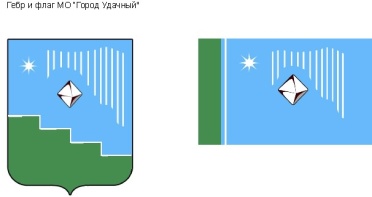 Российская Федерация (Россия)Республика Саха (Якутия)Муниципальное образование «Город Удачный»Городской Совет депутатовV созывПРЕЗИДИУМРЕШЕНИЕ  26 октября 2022 года                                                                   		                №1-3О поощрении благодарственным письмом городского Совета депутатов МО «Город Удачный»В соответствии с Положением о наградах и поощрениях муниципального образования «Город Удачный» Мирнинского района Республики Саха (Якутия), на основании решения городской комиссии по наградам и поощрениям Президиум городского Совета депутатов решил:За добросовестный и ответственный труд, высокое профессиональное мастерство и в связи с празднованием Дня работника автомобильного транспорта поощрить благодарственным письмом городского Совета депутатов МО «Город Удачный»:- Баратова Таира Закировича, начальника участка механизации и транспорта, Муниципального унитарного предприятия «Удачнинского предприятия жилищного хозяйства»;- Контанистова Сергея Арсентьевича, машиниста автогидроподъемника службы эксплуатации транспорта общего назначения горнотранспортного комплекса Удачнинского горно-обогатительного комбината акционерной компании «АЛРОСА» (публичного акционерного общества);- Мора Андрея Владимировича, водителя автомобиля, занятого на транспортировании горной массы в технологическом процессе, службы эксплуатации технологического транспорта горнотранспортного комплекса Удачнинского горно-обогатительного комбината акционерной компании «АЛРОСА» (публичного акционерного общества);- Гурмеза Виорела, тракториста (машиниста) 6 разряда, Муниципального унитарного предприятия «Удачнинского производственного предприятия муниципального хозяйства».Опубликовать настоящее решение в средствах массовой информации.Настоящее решение вступает в силу со дня его принятия.Контроль исполнения настоящего решения возложить на и.о. председателя городского Совета депутатов В.Н. Карпенко.И.о. председателягородского Совета депутатов 			                                  В.Н. Карпенко